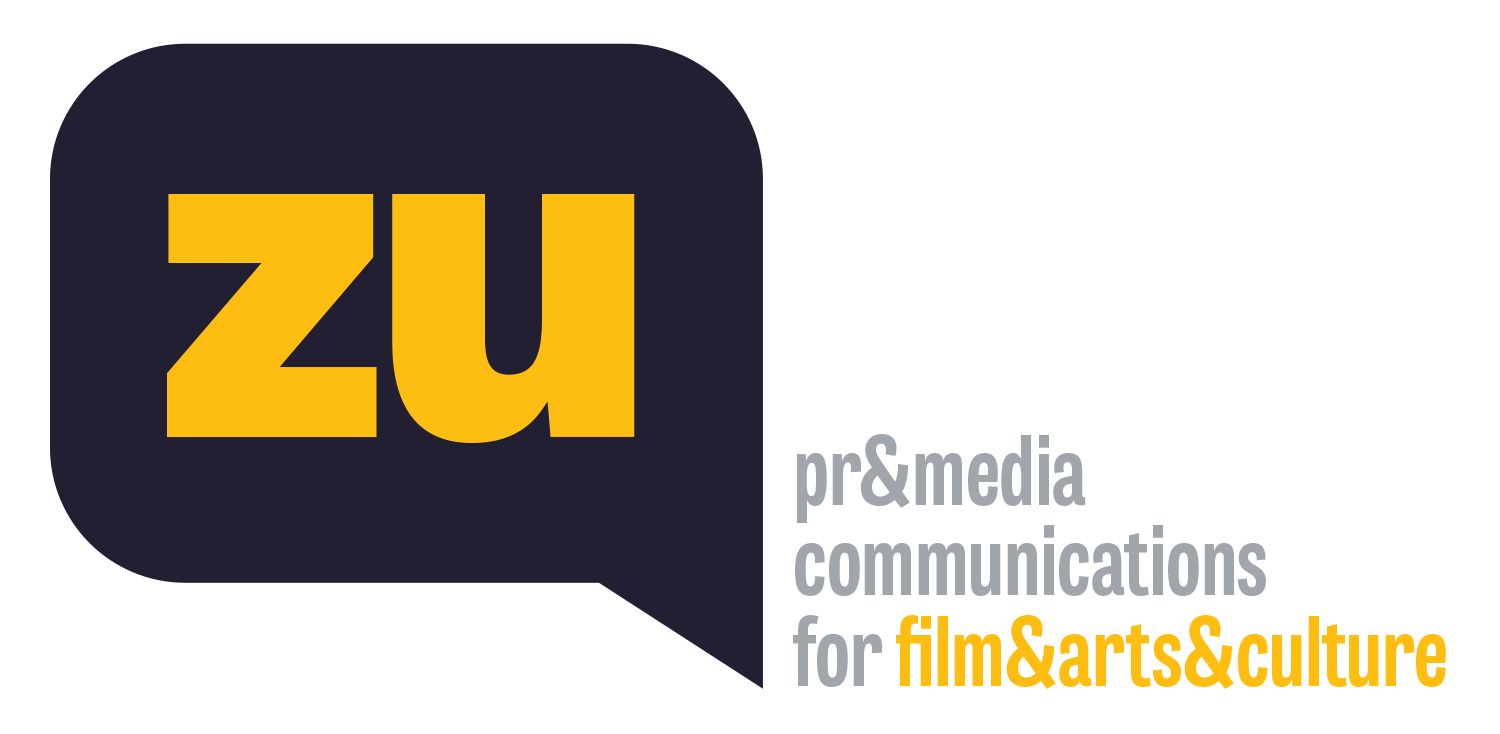 Ankara’da Festival Heyecanı 03 Eylül’de Başlıyor!T.C. Kültür ve Turizm Bakanlığı’nın desteğiyle ve Dünya Kitle İletişimi Araştırma Vakfı tarafından düzenlenen 31. Ankara Uluslararası Film Festivali, 3-11 Eylül 2020 tarihleri arasında Ankara’da gerçekleşecek. 13 ülke ve 59 yönetmenden toplamda 56 filmin gösterileceği festivalin gösterimleri Kızılay Büyülü Fener Sineması’nda yapılacak. 3 Eylül’de CER Modern’de düzenlenecek Açılış Töreni'nde Şerif Sezer, Tamer Levent ve Başka Sinema’ya Onur Ödülleri verilirken, aynı gece Ulusal Uzun Proje Geliştirme Desteği Yarışması’nın kazananı da belli olacak. Detaylar filmfestankara.org.tr'de, biletler biletinial.com’da!T. C. Kültür ve Turizm Bakanlığı’nın desteğiyle ve Dünya Kitle İletişimi Araştırma Vakfı tarafından düzenlenen 31. Ankara Uluslararası Film Festivali, 3-11 Eylül 2020 tarihleri arasında Kızılay Büyülü Fener Sineması’nda sinemaseverlerle buluşuyor. 13 ülke ve 59 yönetmenden toplamda 56 filmin gösterileceği festival, pandemi koşullarına özel önlemlerin alınacağı salonlarda ve izleyicilerin kendilerini güvende hissedecekleri koşullar gözetilerek gerçekleşecek.Onur Ödülleri Şerif Sezer, Tamer Levent ve Başka Sinema'ya31. Ankara Uluslararası Film Festivali’nin Onur Ödülleri bu yıl, Aziz Nesin Emek Ödülü oyuncu Şerif Sezer’e, Sanat Çınarı Ödülü oyuncu, yönetmen ve yazar Tamer Levent’e ve Kitle İletişim Ödülü de bağımsız film dağıtım ağı Başka Sinema’ya verilecek. Onur Ödülleri 3 Eylül’de festivalin Açılış Töreni’nde sahiplerini bulacak.Jüri başkanı Yeşim UstaoğluFestivalin ulusal yarışmaları uzun, belgesel ve kısa film dalında gerçekleşecek ve yarışacak tüm filmler, Ankara’da ilk kez ve sinema salonlarında seyirciyle buluşacak.Ulusal Uzun Film Yarışması’nda bu yıl; Cihan Sağlam’ın “Uzun Zaman Önce”, Erkan Yazıcı’nın “Uzak Ülke”, Eylem Kaftan’ın “Kovan”, Faysal Soysal’ın “Ceviz Ağacı”, Leyla Yılmaz’ın “Bilmemek”, Maryna Er Gorbach ve Mehmet Bahadır Er’in “Omar ve Biz”, Mehmet Emin Yıldırım’ın “Şair”, Onur Ünlü’nün “Topal Şükran'ın Maceraları” ve Ümit Ünal’ın “Aşk, Büyü vs.” adlı filmleri yarışacak.Başkanlığını yönetmen Yeşim Ustaoğlu’nun yapacağı ve kurgucu Aylin Zoi Tinel, oyuncu Berkay Ateş, oyuncu Tuğçe Altuğ ve sinema yazarı Uğur Vardan’dan oluşan Ulusal Uzun Film Yarışması Jürisi, 12 kategoride ödül dağıtacak. En İyi Film Ödülü’nü alan film 50 bin TL değerinde para ödülünün sahibi olurken, ilk filmlerin değerlendirildiği Mahmut Tali Öngören Özel Ödülü’nü kazanan filme de 10 bin TL verilecek.Festivalin belgeselleri11 filmin yarışacağı Ulusal Belgesel Film Yarışması’nda ise, Ali İhtiyar’ın “Sessizliğin Gözyaşları”, Ayşegül Selenga Taşkent’in “Ovacık”, Ayten Başer Yetimoğlu’nun “İçimdeki Küller”, Gökçin Dokumacı’nın “Kuyudaki Taş”, Hakan Aytekin’in “Enstantane”, Hasan Söylemez’in “Tenere”, Şirin Bahar Demirel’in “Kadınlar Ülkesi”, Onur Erkin’in “Ege'nin Son Baharı”, Turgay Kural’ın “Ada’m”, Yağmur Kartal’ın “Oyuncakçı Saklı Yadigarlar” ve Yasin Semiz’in “Asfaltın Altında Dereler Var!” adlı filmleri gösterilecek.Akademisyen Nihan Gider Işıkman, yönetmen, senarist ve yapımcı Rena Lusin Bitmez ile yönetmen ve belgesel yapımcısı Zeynep Gülru Keçeciler oluşan Ulusal Belgesel Film Yarışması Jürisi, bir filme 20 bin TL değerinde En İyi Belgesel Film Ödülü’nü verecek.14 kısa film yarışıyor Ulusal Kısa Film Yarışması’nda bu yıl; Anıl Kaya ve Özgür Önurme’nin birlikte yönettiği “Akvaryum”, Ayçıl Yeltan’ın “Topanga”, Büşra Bülbül’ün “Çamaşırsuyu”, Erinç Durlanık’ın “Yasemin Adında Bir Salon Bitkisi”, Murat Emir Eren’in “Evde Yok”, Mustafa Gürbüz’ün “Meryem Ana”, Nursel Doğan’ın “Huşbe! (Sus!)”, Ragıp Türk’ün “Tor”, Ramazan Kılıç’ın “Servis”, Selman Deniz’in “Veger (Dönüş)”, Yasemin Demirci’nin “İklim Değişimi”, Yavuz Akyıldız’ın “Yağmur, Şnorkel ve Taze Fasulye”, Yeşim Tonbaz Güler’in “Münhasır” ve Yılmaz Özdil’in “Barê Giran (Ağır Yük)” adlı filmleri yarışacak.Akademisyen Andreas Treske, yapımcı Bulut Reyhanoğlu ve oyuncu Şenay Gürler’den oluşan Ulusal Kısa Film Yarışması Jürisi, bir filme 10 bin TL değerinde En İyi Kısa Film Ödülü’nü verecek.Festivale yeni ödülAnkara Uluslararası Film Festivali’nin Ankara temalı kısa ve belgesel film üretimini teşvik etmek amacıyla verilecek VEKAM Özel Ödülü bu yıl ilk kez verilecek. Koç Üniversitesi Vehbi Koç Ankara Araştırmaları Uygulama ve Araştırma Merkezi (VEKAM) ile ortaklaşa düzenlenen ve yılın başında “Ankara Hikâyesini Bekliyor” çağrısıyla başlatılan yarışmanın sonucu 10 Eylül’de yapılacak Kapanış Töreni’nde belli olacak. Akademisyen İpek A. Çelik Rappas, belgesel yönetmeni Kerime Senyücel ile akademisyen Seçil Büker’in jüriliğinde yapılan değerlendirme sonucunda bir filme 10 bin TL değerinde VEKAM Özel Ödülü verilecek. Kazanan film ayrıca, VEKAM Kütüphanesi ve Arşivi’ne girecek ve akademik araştırmalara açılacak.Yerli ve genç sinemaya destek Ankara Uluslararası Film Festivali’nin Türkiye sinemasının yeni yaratıcılarına ve yenilikçi projelerine destek olmak amacıyla 3 yıl önce başlattığı Ulusal Uzun Proje Geliştirme Desteği Yarışması’nda 10 proje yarışacak. İlk ya da ikinci filmini çekecek sinemacılara maddi destek sağlayan ve AB Türkiye Delegasyonu’nun desteğiyle yapılacak yarışmada bu yıl; Abdullah Harun İlhan’ın “Seni Ben Unutmak İstemedim ki”, Burçak Açık’ın “Hava'nın Tohumu”, Duygu Karanlık Ebeoğlu’nun “Kafes”, Merve Kuş Mataracı’nın “KİM-LİK”, Murat Uğurlu’nun “Hak Edilmiş Bir Öpücük”, Nuri Cihan Özdoğan’ın “Maskeler”, Umut Evirgen’in “Annesinin Kuzusu”, Ümran Safter’in “Son Celse”, Vuslat Saraçoğlu’nun “Bildiğin Gibi Değil” ve Zeynep Köprülü’nün “Denizde” adlı projeleri, yönetmen Ceylan Özgün Özçelik, yapımcı Suzan Güverte ile senarist ve sinema yazarı Uygar Şirin’den oluşan jüri tarafından değerlendirilecek ve 1 filme 30 bin TL tutarında para desteği sağlanacak.Ödüllü filmler Türkiye’de ilk kez festivaldeFestivalin dünyadan yeni ve klasik filmleri buluşturan Dünya Sineması’nın seçkileri de heyecan uyandırıyor. Berlin, San Sebastián, Stockholm gibi dünya festivallerinden ödüllerle dönmüş filmleri buluşturan “Festivallerden” seçkisinde, Almanya, Fransa, Hollanda, İspanya, İtalya ve Yunanistan’dan toplam 6 film, Türkiye’de ilk kez Ankara’da seyirciyle buluşacak.“Madame X: An Absolute Ruler” (1978), Ticket of No Return” (1979), “Exil Shanghai” (1997) gibi sıradışı filmleriyle tanıdığımız Ulrike Ottinger’in dünya prömiyerini bu yıl Berlin Film Festivali’nde yapan otobiyografik belgeseli “Paris Calligrammes”; Christian Petzold’un romantik bir hayalet hikâyesi anlatan ve Berlin Film Festivali’nde FIPRESCI Ödülü ile En İyi Kadın Oyuncu dalında Gümüş Ayı Ödülü’nü kazanan son filmi “Undine”; Almanyalı aktris Ina Weisse’nin yönettiği ve başrolündeki usta oyuncu Nina Hoss’a San Sebastián ve Stockholm film festivallerinden ödüller getiren gerilim dozu yüksek dram “The Audition / Seçmeler”; bağımsız İtalyan sinemacı Danilo Caputo’nun dünya prömiyerini Berlin Film Festivali’nin Panorama bölümünde yapan ve etkileyici bir yeniden doğuş hikâyesini işleyen son filmi “Sow the Wind / Rüzgârı Eken”; Almanyalı yönetmen Arne Körner’in temposu yüksek komedisi “Gasmann” ve efsanevi İspanyol yönetmen Luis Buñuel’in kariyerindeki unutulmaz anlardan birini hayal gücüyle yeniden inşa eden Salvador Simo animasyonu “Buñuel in the Labyrinth of the Turtles / Buñuel Kaplumbağaların Labirentinde”, Türkiye’deki ilk gösterimlerini festivalde yapacak.Fellini’nin ve Rohmer’in anısınaDünya Sineması bölümünün “Anısına” seçkisi, doğumunun 100. yılında İtalyan yönetmen Federico Fellini ve Fransız yönetmen Éric Rohmer’i filmleriyle anıyor.Federico Fellini’nin senaryosunu Ennio Flaiano ve Tullio Pinelli ile birlikte yazdığı 1953 yapımı komedisi “I Vitelloni / Aylaklar”, En İyi Özgün Senaryo dalında Oscar’a aday olmuş, Venedik Film Festivali’nde de Gümüş Aslan Ödülü’nü kazanmıştı. 50'li yılların İtalya'sındaki kasvetli sahil kasabalarında yazın gelişini bekleyen ve çalışmayı adeta tabu sayarak günlerini aylaklık ederek geçiren Fausto, Leopoldo, Alberto, Riccardo ve Moraldo adlı beş gencin öyküsünü anlatan film, hikâye anlatıcılığı konusunda Fellini'nin erken dönem dehasının kanıtı sayılıyor.Éric Rohmer’in ahlâk hikayeleri serisinin beşinci filmi olan “Claire's Knee / Claire’in Dizi” ise, 30’larındaki Jerome’un evlilik hazırlıkları öncesi bir göl kenarında geçirdiği tatili sırasında tanıştığı Claire adlı genç kadına duyduğu tutkudan yola çıkıyor. Rohmer sinemasından aşina olduğumuz basit olay kurgusuyla ilerleyen ve Jerome’un bastırılmış arzusunu felsefi alt metinlerle yoruma açan film, gösterime girdiği 1970 yılında “Jane Austen'ın sinemadaki karşılığı” sözleriyle karşılanmıştı. Yabancı Dilde En İyi Film dalında Altın Küre’ye aday olan, San Sebastian Film Festivali’nde de Altın İstiridye Ödülü’nü kazanan “Claire’in Dizi”, efsanevi sinema yazarının söylediği gibi; “Hâlâ iyi romanlar okuyan, iyi filmlere önem veren ve bazen de, düşünen insanlar için bir film”.Vişegrad Dörtlüsü Ankara’da gülümseyecekDünya Sineması bölümünün bir diğer seçkisi ise, Vişegrad Dörtlüsü (V4) ülkeleri Çekya, Macaristan, Polonya ve Slovakya’dan komedi klasiklerini bir araya getiren “Vişegrad Gülümsüyor” olacak. Çek Cumhuriyeti Büyükelçiliği, Macaristan Büyükelçiliği, Polonya Büyükelçiliği ve Slovakya Büyükelçiliği’nin destekleriyle gerçekleşecek bu bölümde, usta Çekyalı yönetmen Jirí Menzel’in Bohumil Hrabal’ın hikâyesinden uyarladığı “The Snowdrop Festival / Kardelen Festivali”; Slovak yönetmen Frigyes Ban ve Çekyalı yönetmen Vladislav Pavlovic’in birlikte yönettiği 1958 yapımı “St Peter's Umbrella / Aziz Peter’in Şemsiyesi”; Polonyalı yönetmen Andrzej Munk’un ikinci filmi de olan ve adını Beethoven’ın 3. senfonisinden alan “Eroica” ve Macar sinemacı Zoltán Fábri’nin en meşhur filmlerinden “Profesör Hannibal” adlı filmleri sinema perdesinde seyirciyle buluşacak.Festivalde kısaca insan haklarıFestivalin bu yılki yeni seçkilerinden biri de, Avrupa Birliği 9. İnsan Hakları Kısa Film Yarışması’nın finalist filmleri olacak. Avrupa Birliği Türkiye Delegasyonu’nun “Kameralar insan hakları için çalışsın” çağrısıyla düzenlediği Avrupa Birliği 9. İnsan Hakları Kısa Film Yarışması’nın finaline kalan 10 film, Ankara Uluslararası Film Festivali kapsamında sinemaseverlerle buluşuyor. Seçkide, Mustafa Koç’un yarışmanın birincisi seçilen ve doğuştan kolları olmadan dünyaya gelmiş milli yüzücü Sümeyye Boyacı’nın 2018 Paralimpik Avrupa Şampiyonası’na uzanan ilhâm verici hikâyesini anlatan “Yes I Can” adlı filmin yanı sıra; Ozan Takış’ın yarışmada ikincilik ödülü alan “Fotoğraf”, Özkan Bal’ın yarışmanın üçüncüsü seçilen “Kıyı”, Abdullah Şahin’in “Artı Bir”, Kurtuluş Özgen’in “Göçün 8 Şiiri”, Fırat Erez’in “Hasankeyf’e Ağıt”, Ozan Sihay ve Tufan Şimşekcan’ın “Leke”, Rüzgar Asya Hızarcı’nın “Mavi”, Kader Eman’ın “Navber”, Mehmet İsmail Çeçen ve Ramazan Akkuş’un “Terazi” adlı filmleri de gösterilecek. Belgesel sinemada insan hakları konuşulacak7 Eylül Pazartesi günü Kızılay Büyülü Fener Sineması’nda gerçekleşecek gösterimin ardından ayrıca, “İnsan Hakları ve Belgesel Sinema” adlı bir panel de düzenlenecek. Avrupa Birliği Türkiye Delegasyonu temsilcisi ile filmlerin yönetmenlerinin katılacağı panelde, 90’ların başında başlayan belgesel sinema kariyerinde aralarında “Kurşun Kalem”, “Bölge”, Ankara’da da En İyi Belgesel seçilen “Ah” ve “Karabiga, Son Kıyı”nın da olduğu bir çok film yönetmiş Mustafa Ünlü, belgesel sinemacı ve Başkent Üniversitesi Güzel Sanatlar Fakültesi Film Tasarımı Bölümü Başkanı Doç. Dr. Nihan Gider Işıkman ve geçen yılın En İyi Belgesel Film Ödülü'nün sahibi “Tanrı Göçmen Çocukları Sever mi Anne?”nin yönetmeni, senarist, yapımcı ve fotoğrafçı Rena Lusin Bitmez de konuşmacı olacak. Panel, insan hakları temelli belgesel film çekme pratiklerini ve hikâye anlatma yöntemlerini tartışmaya açacak.%50 kapasite gözetilecekHaziran ayında düzenlenmesi planlanan ve küresel salgın nedeniyle ertelenen 31. Ankara Uluslararası Film Festivali, izleyicilerin kendilerini güvende hissedecekleri koşullarda ve Covid-19 tedbirlerinin alınacağı salonlarda yapılacak. Festival, seyircisine güvenli izleme alanları ve deneyimi yaratabilmek için uzmanlar eşliğinde çalışıyor. Gazi Üniversitesi Tıp Fakültesi Enfeksiyon Hastalıkları Uzmanı Prof. Dr. Esin Şenol’un bilimsel danışmanlığında ve vakıf yönetim kurulu üyesi psikiyatri uzmanı Prof. Dr. Selçuk Candansayar’ın eşliğinde T.C. Sağlık Bakanlığı'nın önlemlerini gözeten bir düzenleme hazırlayan festival, fiziksel mesafenin korunabildiği, güvenli ve etkili hijyen ve dezenfekte işlemlerinin sağlandığı bir ortam için gerekli düzenlemeleri belirlediler. Festival yönetimi yaptığı açıklamada “Kendimizi ve başkalarını gözeterek hayatı sürdürmenin yollarını bulmak zorunda olduğumuza inanıyoruz. 31. Ankara Uluslararası Film Festivali kapsamında gerekli önlemler alınarak, COVID-19 pandemisinin engel olduğu bir aradalığın, kültürel paylaşımın ve hayatın sürmesinin mümkün olduğuna inanıyoruz. Sinema filmi sinemada seyredilir ve sinemada güvenli olarak film seyretmek mümkündür ilkesiyle hareket ediyoruz” dedi.Festivalin pandemi önlemleri sonucu belirlediği gösterim koşulları ise şöyle olacak: Filmlerin gösterileceği Kızılay Büyülü Fener Sineması, müstakil bir bina ve havalandırma sistemi, dışardan temiz hava dolaşımı sağlıyor.Binanın giriş ve çıkış için ayrı kapıları var.Temassız ateş ölçer ile ateşleri ölçülerek binaya alınacak seyirciler için girişte temassız el hijyeni ve maske sağlanacak.Filmlerin gösterileceği üç salon, doğrudan dışarıya açılan kapılarıyla temiz hava dolaşımına sahip.T.C. Sağlık Bakanlığı'nın belirlediği %60 kapasite festivalde %50'ye indirildi.Seyircilerin oturacağı koltuklarda tek kullanımlık bariyer örtüler kullanılacak.Filmlerde ara verilmeyecek ve seans aralarında salonlar 1 saat ek havalandırma ve dezenfeksiyona tâbi tutulacak.Destekleri için teşekkür ederiz31. Ankara Uluslararası Film Festivali; Kültür ve Turizm Bakanlığı başta olmak üzere ana sponsorları Sinema Genel Müdürlüğü’ne, Çankaya Belediyesi’ne, Avrupa Birliği Türkiye Delegasyonu’na, Bulvar Loft’a, Nurol Holding’e, ITC Türkiye’ye, Voice of America’ya, Holiday Inn’e, Koç Üniversitesi VEKAM’a ve Büyülü Fener’e; tanıtım sponsorları Kentvizyon ve AFS Medya’ya; gazete sponsorları Birgün, Cumhuriyet, Habertürk, Sabah ve Takvim’e; radyo sponsorları Joy FM, NTV Radyo ve Radyo ODTÜ’ye; internet sponsorları Beyazperde, Filmloverss, Lavarla, Öteki Sinema, Popüler Sinema ve Sinemalar.com’a; kurumsal sponsorları Çek Cumhuriyeti Büyükelçiliği, Fransız Kültür Merkezi, German Films, Goethe Institut Ankara, İtalya Büyükelçiliği, Kino 2020, Macaristan Büyükelçiliği, Polonya Büyükelçiliği ve Slovakya Büyükelçiliği’ne; hizmet sponsorları Mülkiyeliler Birliği, GENTEK, Germstop, Sanopak, JW Marriott Hotel, Midas Hotel, Biletini Al, B Grup Travel, BTO ve DirectIQ’ya teşekkür eder.Biletler gişede ve biletinial.com’da!Kültür ve Turizm Bakanlığı’nın desteği ile Dünya Kitle İletişimi Araştırma Vakfı tarafından düzenlenen 31. Ankara Uluslararası Film Festivali’nin biletleri, Kızılay Büyülü Fener Sineması gişelerinde ve biletinial.com’da satışta olacak.31. Ankara Uluslararası Film Festivali3-11 Eylül 2020, Kızılay Büyülü Fener SinemasıONUR ÖDÜLLERİAziz Nesin Emek Ödülü Şerif SezerSanat Çınarı Ödülü Tamer LeventKitle İletişim Ödülü Başka SinemaULUSAL UZUN FİLM YARIŞMASI Aşk, Büyü vs. / Ümit ÜnalBilmemek / Leyla YılmazCeviz Ağacı / Faysal SoysalKovan / Eylem Kaftan Omar Ve Biz / Maryna Er Gorbach, Mehmet Bahadır ErŞair / Mehmet Emin YıldırımTopal Şükran'ın Maceraları / Onur ÜnlüUzak Ülke / Erkan YazıcıUzun Zaman Önce / Cihan SağlamULUSAL BELGESEL FİLM YARIŞMASI Ada'm / Turgay KuralAsfaltın Altında Dereler Var! / Yasin SemizEge'nin Son Baharı / Onur ErkinEnstantane / Hakan Aytekinİçimdeki Küller / Ayten Başer YetimoğluKadınlar Ülkesi / Şirin Bahar DemirelKuyudaki Taş / Gökçin DokumacıOvacık / Ayşegül Selenga TaşkentOyuncakçı Saklı Yadigarlar / Yağmur KartalSessizliğin Gözyaşları / Ali İhtiyarTenere / Hasan SöylemezULUSAL KISA FİLM YARIŞMASI Akvaryum / Anıl Kaya, Özgür ÖnurmeBarê Giran (Ağır Yük) / Yılmaz ÖzdilÇamaşırsuyu / Büşra BülbülEvde Yok / Murat Emir ErenHuşbe! (Sus!) / Nursel Doğanİklim Değişimi / Yasemin DemirciMeryem Ana / Mustafa GürbüzMünhasır / Yeşim Tonbaz GülerServis / Ramazan KılıçTopanga / Ayçıl YeltanTor / Ragıp TürkVeger (Dönüş) / Selman DenizYağmur, Şnorkel ve Taze Fasulye / Yavuz AkyıldızYasemin Adında Bir Salon Bitkisi / Erinç DurlanıkDÜNYA SİNEMASI: FESTİVALLERDENBuñuel Kaplumbağaların Labirenti’nde / Buñuel en el laberinto de las tortugas / Buñuel in the Labyrinth of the TurtlesSalvador Simóİspanya-Hollanda-Almanya, 2018GasmannArne KörnerAlmanya, 2019 Paris CalligrammesUlrike OttingerAlmanya-Fransa 2020Rüzgârı Eken / Semina il vento / Sow the WindDanilo Caputo2020, İtalya-Fransa-YunanistanSeçmeler / Das Vorspiel / The AuditionIna WeisseAlmanya-Fransa, 2019UndineChristian PetzoldAlmanya-Fransa, 2020DÜNYA SİNEMASI: ANISINAAylaklar / I VitelloniFederico Fellini İtalya-Fransa, 1953Claire’in Dizi / Le genou de Claire / Claire's KneeÉric RohmerFransa, 1970DÜNYA SİNEMASI: VİŞEGRAD GÜLÜMSÜYORSnowdrop Festivali / Slavnosti snezenek / The Snowdrop FestivalJirí MenzelÇekya, 1984Aziz Peter’in Şemsiyesi / Szent Péter esernyője / St. Peter's UmbrellaFrigyes Bán, Vladislav PavlovicSlovakya-Macaristan, 1958 EroicaAndrzej MunkPolonya, 1958Profesör Hannibal / Hannibál tanár úr / Professor HannibalZoltán FábriMacaristan, 1956, 89’ULUSAL UZUN PROJE GELİŞTİRME DESTEĞİ YARIŞMASIMaskeler /  Yönetmen: Nuri Cihan Özdoğan Yapımcı: Orhan KoçakAnnesinin Kuzusu / Yönetmen & Yapımcı: Umut EvirgenBildiğin Gibi Değil / Yönetmen: Vuslat Saraçoğlu | Yapımcı: Mete ÖzkurtDenizde / Yönetmen: Zeynep Köprülü | Yapımcı: Utku Zeka Hak Edilmiş Bir Öpücük / Yönetmen: Murat Uğurlu | Yapımcı: Asena BuldukHava'nın Tohumu / Yönetmen: Burçak Açık | Yapımcı: Ömer SinirKafes / Yönetmen & Yapımcı: Duygu Karanlık EbeoğluKİM-LİK / Yönetmen & Yapımcı: Merve Kuş MataracıSeni Ben Unutmak İstemedim ki / Yönetmen & Yapımcı: Abdullah Harun İlhanSon Celse / Yönetmen: Ümran Safter | Yapımcı: Suraj SharmaÖDÜLLERULUSAL UZUN FİLM YARIŞMASI En İyi Film 50.000 TLMahmut Tali Öngören En İyi İlk Film 10.000 TLEn İyi YönetmenEn İyi Kadın OyuncuEn İyi Erkek OyuncuEn İyi Yardımcı Kadın OyuncuEn İyi Yardımcı Erkek OyuncuOnat Kutlar En İyi SenaryoEn İyi Görüntü YönetmeniEn İyi Sanat YönetmeniEn İyi Özgün MüzikEn İyi KurguSinema Yazarları Derneği (SİYAD) ÖdülüULUSAL BELGESEL FİLM YARIŞMASI En İyi Film 20.000 TL ULUSAL KISA FİLM YARIŞMASI En İyi Film 10.000 TLVEKAM ÖDÜLÜ10.000 TLULUSAL UZUN PROJE GELİŞTİRME DESTEĞİ YARIŞMASIEn İyi Proje 30.000 TL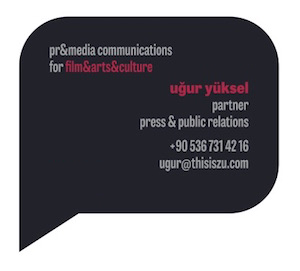 